Hatay ve İskenderun’da Yapılacak Yabancı Yatırım Olanakları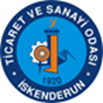 Ülkemizde ve Hatay İskenderun’da Yapılacak Yabancı Yatırımcıların Şirket Kurma İşlemleriTürkiye’nin 4875 sayılı Doğrudan Yabancı Yatırımlar Kanunu eşit muamele ilkesine dayalı olarak, uluslararası yatırımcıların yerel yatırımcılarla aynı hak ve yükümlülüklere sahip olmasına olanak sağlamaktadır. 	Şirket kurma ve hisse satın alma koşulları, yerel yatırımcılara uygulananlarla aynıdır. Buna göre, uluslararası yatırımcılar Türk Ticaret Kanunu’nda belirtilen tüm şirket türlerini kurabilmektedir.  Türkiye gerçekleştirdiği yatırım ortamını iyileştirme reformuyla birlikte iş yapma kolaylığını esas almış ve böylece şirket kuruluşlarında yaşanan bürokrasi kaldırılmış, maliyet ve prosedürler de asgariye indirilmiştir.  Bu doğrultuda, şirket kuruluşları artık yalnızca Ticaret ve Sanayi Odaları’nda faaliyet gösteren ve “tek durak ofis” olarak tasarlanan Ticaret Sicili Müdürlüklerinde gerçekleştirilmekte ve aynı gün içinde tamamlanabilmektedir.FOREIGN INVESTMENT OPPORTUNITIES IN HATAY ISKENDERUN 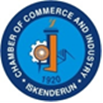 Procedures for Foreign Investors for Starting Up of Businesses in Turkey and in Hatay IskenderunTurkey’s Foreign Direct Investment Law numbered 4875 allows foreign investors to have the same rights and responsibilities with local investors based on the principle of equal treatment.Conditions for starting up companies and buying shares are same with those required for the local investors. Thus, international investors can start-up all types of companies that are defined in the Turkish Comercial Law.With the reforms in improving investment environment, Turkey considered ease of making business as her essential principle and thus removed much of the bureaucracy in company start-up procedures and minimized costs and procedures, In this respect, startups can easily be realized within a day through Commercial Registry Directoractes which operate within chambers of commerce and industry and which are designed as “one-stop shops’’.Ülkemizde ve Hatay İskenderun’da Yapılacak Yabancı Yatırımcıların Yararlanabileceği Devlet Teşvikleri01.01.2012 tarihi itibariyle geçerli olan yeni yatırım teşvik sistemi dört ayrı rejimden oluşmaktadır. Yerli ve yabancı yatırımcılar, aşağıdaki teşviklerden eşit oranda faydalanabilmektedir:1-Genel Yatırım Teşvik Uygulamaları (Yatırımın yapılacağı bölge ayrımı yapılmaksızın, belirlenen kapasite şartları ve asgari sabit yatırım tutarını karşılayan tüm projeler Genel Yatırım Teşvik Uygulamaları çerçevesinde desteklenmektedir.)2-Bölgesel Yatırım Teşvik Uygulamaları (Her bölgede desteklenecek sektörler, bölgenin potansiyeli ve yerel ekonomik ölçek büyüklükleri doğrultusunda belirlenirken, sağlanacak desteklerin yoğunluğu bölgelerin gelişmişlik düzeyine bağlı olarak değişiklik göstermektedir.)3-Büyük Ölçekli Yatırım Teşvik Uygulamaları (Potansiyel olarak Türkiye’nin teknolojisini, Ar-Ge kapasitesini ve rekabetçiliğini artıracak yatırım konuları, Büyük Ölçekli Yatırım Teşvik Uygulamaları çerçevesinde desteklenmektedir.)4-Stratejik Yatırım Teşvik Uygulamaları (İthalatı fazla, katma değer yaratacak, sabit yatırım tutarı 50 milyon olan yatırımlar Stratejik Yatırım Teşvik Uygulamaları kapsamında desteklenmektedir.)	Bu teşvik uygulamaları kapsamında yatırımcılara; KDV İstisnası, Gümrük Vergisi Muafiyeti, Vergi İndirimleri, Sosyal Sigortalar Prim Desteği (işveren payı), Arazi Tahsisi ve Faiz oranı desteği gibi destekler sunulmaktadır. En yaygın olarak kullanılan teşvik türü ise, Bölgesel Yatırım Teşvik Uygulamalarıdır.Offical Incentives for Foreign Investors In Turkey and Hatay IskenderunThe new investment incentive system which has been on effect since 01.01.2012 consists of four different regimes. Local and foreign investors can utilize the incentives below under the same conditions:1-General Investment Incentives (All projects that meet the predefined capacity conditions and minimum fixed investment amount are supported within the scope of General Investment Incentive Applications without any regional discrimination).2-Regional Investment Incentives (Sectors to-be-supported in every region are determined according to the potential of each region and the scales of the local economies. The amount of the incentives vary according to the level of development of each region).3-Incentives for Large-scale Investments(Investments which have the potential of improving Turkey’s technology and increasing her R&D capacity and competitiveness are supported under applications of Incentives for Large-scale Investments). 4-Strategic Investment Incentives( Under Strategic Investment Incentive Applications, investments in sectors which imports are high, which have the potential to create value-added and which has a fixed investment of at least 50 million US Dolars are supported).    	All these incentives include such supports to the investors as Vat exemption, Customs duty exemptions, Tax deductions, Social Security Premium Support ( Employer’s share), Land allocation and interest rate support. The most-widely used type of incentives are Regional Investment Incentives.Hatay İskenderun’un Potansiyelini Değerlendirmeye Yönelik Yatırım KonularıHatay İskenderun’un potansiyelini oluşturan sektörlere ilişkin yapılabilecek yatırım konuları aşağıdaki şekilde ifade edilmektedir.Demir çelik sanayisine dönük sac üretimi ve sacın işlenmesi sonucu her tür sanayi makinaları üretim tesisleri,Otomotiv ve beyaz eşya üretim tesisleri,Her çeşit boru üretim tesisleri,Çelik tank üretim tesisleri,Otomotiv yedek parçaları üretim tesisleri, Bölgemizde üretilen tüm gıda ürünlerinin işlenmesine yönelik yatırımlar, soğuk hava depoları [Örneğin; işlenmiş su ürünleri tesisleri, konserve ve kurutulmuş meyve-sebze üretim tesisleri, zeytinyağı ve pamukyağı üretim tesisleri, organik tarım ve seracılık üretim tesisleri gibi yatırımlar]Yenilenebilir Enerji türleri arasında yer alan; Rüzgar ve Güneş Enerjisi yatırımları,Plastik eşya ve ambalaj malzemesi ve makineleri üretim tesisleri,Tekstil sektörüne ilişkin çorap üretim, hazır giyim üretim ve tekstil makinaları imalatı tesisleri,Gemi üretimi ve tersane yatırımları, Ayrıca hidrolik ve pnömatik cihazların üretimleri gibi yatırım konuları bölgemizdeki talebi karşılamaya yönelik yatırım alternatifleri olarak değerlendirilmektedir.Potential Investment Areas in Hatay-Iskenderun Region	Possible investment areas in the sectors that constitute the core of the Hatay-Iskenderun Region’s potential are listed below.Metal sheet production for Iron-Steel industry and facilities that process metal sheets for production of all kinds of industrial machines ,Automotive and Domestic Appliances (Whiteware) production,Production of all types of pipes,Steel tank production,Production of automotive spare partsInvestments for processing all food products produced in our region, cold storages For example; processed aquaculture products facilities, canned and dried fruits-vegetables production, olive oil and cotton oil production facilities, organic agriculture and greenhouse production facilities],Renewable Energy (Wind Energy and Solar Energy) investments,Facilities for production of plastic appliances and packing materials, and for manufacturing of machines that produce plastic appliances and packing materials,Textiles investments, such as sock and garments production facilities and facilities for production of textile machines,Ship building and shipyard investments, Manufacturing of hydraulic and pneumatic devices, are all considered as important investment alternatives that may meet the demand in our region.Hatay İskenderun’da Yapılacak Yabancı Yatırımlarda Sağlanacak Devlet TeşvikleriBölgesel teşvik sınıflandırmasında 6 bölgeye ayrılan ülkemizde Hatay; 4. teşvik bölgesinde yer almaktadır. Hatay’a ilişkin destek unsurları ve uygulamaları aşağıdaki gibidir.2020 yılı itibariyle Hatay’ın ilçeleri olan Arsuz, Altınözü, Reyhanlı, Hassa, Yayladağı ve Kumlu 5. Teşvik bölgesi kapsamına alınmıştır.Government Incentives to be Provided in Foreign Investments In Hatay IskenderunTurkey is divided into 6 different regions according to investment incentives and Hatay is located in the 4th region. The support elements and applications related to Hatay are as follows;As of 2020, Arsuz, Altınözü, Reyhanlı, Hassa, Yayladağı and Kumlu which are the underdeveloped districts of Hatay are considered in the 5th investment incentive region.Destek Unsurları   Hatay (4.Bölge)KDV İstisnasıVarGümrük Vergisi MuafiyetiVarVergi İndirimi Yatırıma Katkı Oranı 30%Vergi İndirim Oranı70%Sigorta Primi İşveren Hissesi Destek Süresi6 yılYatırım Yeri TahsisiVarFaiz DesteğiTL; 4 puan,  Döviz; 1 puan,  Azami 600 Bin TL Support ElementsHatay (4th Region)VAT ExemptionAvailableCustoms Duty ExemptionAvailableTax Rebate Rate30%Tax Discount Rate70%Insurance Premium Employer Share Support Period       6 yearsInvestment Location AllocationAvailableInterest Support TL;4 points, Foreign Currency; 1 points, Maximum 600.000 TL